                    Методическая копилка                    Методическая копилка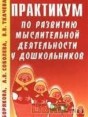 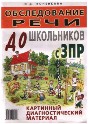 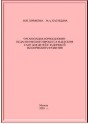 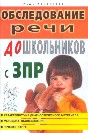 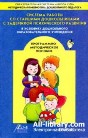 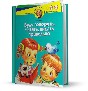 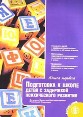 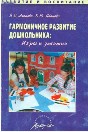 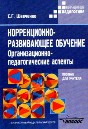 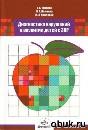 